U-E Soccer Alumni Event Come join other U-E Soccer Alumni from various years for our first annual co-ed alumni game and help support our current programs!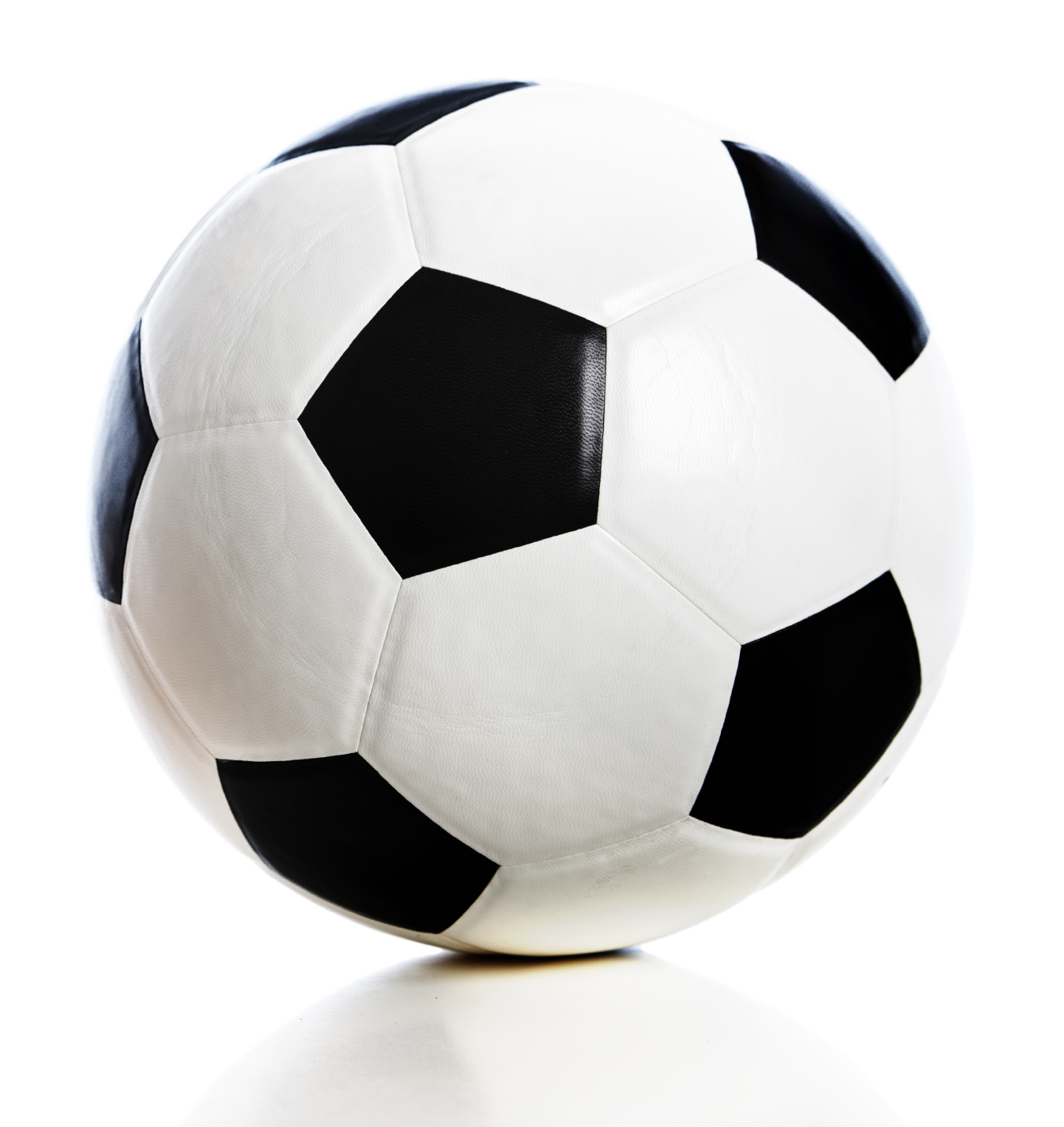 When: June 22nd from 5:00-6:30pm (game from 5:00-6:00pm; pizza to follow under the field house)Where: Ty Cobb Stadium @ UEHS Cost: $25 *Cost will cover a U-E soccer alumni t-shirt, co-ed alumni game, and pizza for after the game - please bring your own water/Gatorade!  Any money left over will go directly to the boys and girls programs to help offset the cost of our Game Day shirts.*Payment must be received at UEHS Athletic Office or JFS to Coach Ryerson by May 30th to get an accurate number fort-shirts, pizza, and teams! ***Please bring with you... Soccer cleats and/or sneakers, shin guards, lots of water, sunscreen, and bug spray.***----------------------------------------------------------------------------------Alumni Name: _________________ Phone Number:____________Alumni E-mail (for future events): ___________________________ T-Shirt Size: ______ (women’s or men’s – please be specific) Please call Coach Ryerson @ 757-2191 or e-mail kryerson@uek12.org with any questions.Cash is fine, but please make checks out to U-E Girls Soccer
Please mail to: U-E High School           		Attn: Athletic Office:  Coach Ryerson                                  	    1200 E. Main Street                            Endicott, NY 13760
                                                       